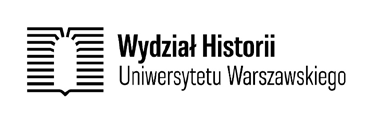 Załącznik nr 1 do Regulaminu wynajmu Sali KolumnowejFORMULARZ WYNAJMU SALI KOLUMNOWEJ W BUDYNKU POMUZEALNYMWYDZIAŁU HISTORII UNIWERSYTETU WARSZAWSKIEGOOrganizator:Dane teleadresowe:Jednostka organizacyjna UW *Org. studencka/doktorancka**Jednostka zewnętrznaNazwa: Adres: Tel.:e-mail:Data wydarzenia:Godziny od – do:Data montażu aranżacji:Godziny od – do:Data demontażu aranżacji:Godziny od – do:Cel wynajmu:Forma:Tytuł spotkania:Szacunkowa liczba uczestników:Wyposażenie audiowizualne:mikrofon - liczba sztuk:……rzutnik, ekranDane kontaktowe osoby odpowiedzialnej ze strony organizatora:Imię i Nazwisko:Dane kontaktowe osoby odpowiedzialnej ze strony organizatora:Telefon:Dane kontaktowe osoby odpowiedzialnej ze strony organizatora:e-mail:Usługi cateringowe:Firma: Kontakt: serwis kawowy/kanapkowy	 gorący bufet	 inneUsługi cateringowe:Firma: Kontakt: serwis kawowy/kanapkowy	 gorący bufet	 inne* Jednostka organizacyjna UW – potwierdzenia dyrektora/ kierownika jednostki**Jednostka studencka/doktorancka - opinia opiekuna naukowego:* Jednostka organizacyjna UW – potwierdzenia dyrektora/ kierownika jednostki**Jednostka studencka/doktorancka - opinia opiekuna naukowego: